Retired Microscope Back to Shine 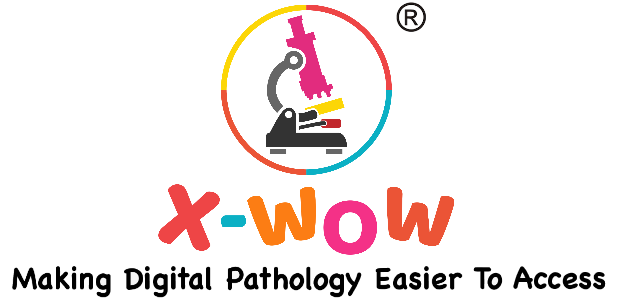 If you are someone who believe you can make a difference with a microscope, if you cannot afford one, we are here to help. However, we will need you to justify your reason, to make sure you are qualified and you will provide a good new home for the retired microscope. Therefore, when answering the following questions, please be specific, and be as details, as personal as possible to increase the chance getting accepted! (e.g aim for 1500-3000 words not including the questions)1.What's your background, why you did you choose pathology/microbiology?2. What's the current problem for your school/lab to study pathology/microbiology, make diagnosis and what differences are you trying to make?2. Once you receive the microscope, how are you planning to use them?  Or what difference/impact will you make with it? 3. If you are applying for a whole slide scanner, please provide proof that you have sufficient human/IT resources to operate the machine.3. Are there any experiments you have always wanted to do using a microscope?4. Is there anything else you will need apart from a microscope? 5.We would like you to take as many photos as possible to show why you cannot afford it, how the microscope will make a difference, or how you inspire the students with it, ideally before and after. We will use them to write articles, media, website, social network. Please let us know if you are happy with this? And please attach any photos that you would like us, e.g. your classroom, lab, places you will be using the equipment.6. If you have any creative idea, or anything we might have missed please feel free to advice.7. Finally, what’s your name, occupation, delivery address and contact number. Is there anything we need to know before shipping the microscope?Please sign the application, and return it to admin@x-wow.comWe look forward to hearing from you!Sign:___________Date:___________